Appendix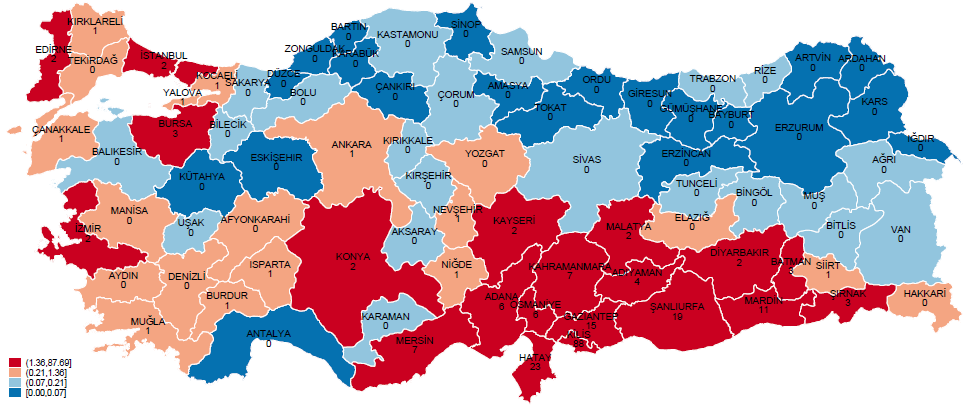 Figure A1. Ratio of Syrian Refugees to Turkish Population in 2015 (%)Table A1. Description of NUTS-2 level regional division and refugee ratios in NUTS-2 regions in Turkey as of the end of 2015.Note: NUTS2 regions with the highest density of refugees are TRC1 (15.73%), TR63 (14.33%), and TRC2 (10.61%).Table A2. Definition of variables using study1https://www.iskur.gov.tr/kurumsal-bilgi/istatistikler/
2EUROSTAT definition is used (Source: https://ec.europa.eu/eurostat/web/labour-market/job-vacancies).3According to TurkStat, the unemployed are "individuals aged 15 and over who are not employed in the reference period (who have never worked for profit, wage, salaried or unpaid and have no connection with such a job), who have used at least one of the job search channels in the last 4 weeks* to look for a job and who can start work within 2 weeks" (TurkStat, 2017).*Prior to 2014, "last 3 months" was used instead of "last 4 weeks"
Abbreviations: LFS= Household Labour Force Survey, ISKUR = Turkish Employment Agency,  TurkStat =Turkish Statistical InstituteNUTS-2NUTS-2 nameProvinces in NUTS-2Ratio of refugeesTR10IstanbulIstanbul2.03TR21TekirdagTekirdag, Edirne, Kirklareli0.72TR22BalikesirBalikesir, Canakkale0.22TR31IzmirIzmir1.75TR32AydinAydin, Denizli, Mugla0.52TR33ManisaManisa, Afyonkarahisar, Kutahya, Usak0.22TR41BursaBursa, Eskisehir, Bilecik1.85TR42KocaeliKocaeli, Sakarya, Duzce, Bolu, Yalova0.48TR51AnkaraAnkara0.80TR52KonyaKonya, Karaman1.60TR61AntalyaAntalya, Isparta, Burdur0.19TR62AdanaAdana, Mersin6.05TR63HatayHatay, Kahramanmaras, Osmaniye14.33TR71KirikkaleKirikkale, Nevsehir, Aksaray, Nigde, Kirsehir0.39TR72KayseriKayseri, Sivas, Yozgat1.39TR81ZonguldakZonguldak, Karabuk, Bartin0.03TR82KastamonuKastamonu, Cankiri, Sinop0.07TR83SamsunSamsun, Tokat, Corum, Amasya0.11TR90TrabzonTrabzon, Ordu, Giresun, Rize, Artvin, Gumushane0.06TRA1ErzurumErzurum, Erzincan, Bayburt0.04TRA2AgriAgri, Kars, Igdir, Ardahan0.08TRB1MalatyaMalatya, Elazig, Bingol, Tunceli1.08TRB2VanVan, Mus, Bitlis, Hakkari0.14TRC1GaziantepGaziantep, Adiyaman, Kilis15.73TRC2SanliurfaSanliurfa, Diyarbakir10.61TRC3MardinMardin, Siirt, Batman, Sirnak5.63VariablesDefinitionSourceThe main outcome of interestJob vacancies1Employer requests for workers received by the Institution from employers.ISKURJob placement1Job placement means that employers' requests for workers are met by the Institution. Job vacancy rate2The division of job vacancies figures to the sum of job vacancies and job placements.Key independent variableUnemployment Rate (%)3The ratio of unemployed individuals.TurkStatControlsReal GDP per capita (log)The logarithm of Real Gross Domestic Product per capita.Real Trade Volume (log)The logarithm of a deflated total of export and import with the Consumer Price Index.Education Level (%)The ratio of educated workers.Distribution of workers in agriculture (%)The ratio of workers in agriculture, industry, and service sectors.Distribution of workers in the industry (%)The ratio of workers in agriculture, industry, and service sectors.Distribution of workers in service (%)The ratio of workers in agriculture, industry, and service sectors.Growth in the number of workers employed in agricultureThe percent growth in the number of workers employed in agriculture, industry, and service sectors.Growth in the number of workers employed in the industryThe percent growth in the number of workers employed in agriculture, industry, and service sectors.Growth in the number of workers employed in serviceThe percent growth in the number of workers employed in agriculture, industry, and service sectors.The ratio of workers who are male (%)The fraction of male and female workers.The ratio of workers who are female (%)The fraction of male and female workers.Growth in the number of male workersThe percent growth in the number of female and male workers.Growth in the number of female workersThe percent growth in the number of female and male workers.Informal (%)The proportion of individuals working informally in the labour market. LFS